<Name of the Applicant><Address><City><State><Zip><Contact Number> <Date> Medi-Ohio Access ProgramP.O. Box No 14459Akron, Ohio. Dear Medi-Ohio Access Program, I am hereby submitting this self-affidavit to verify my earnings because I have no other official documentation certifying my income available with me. I get a gross amount of $__ and the payment frequency of this money is on a <weekly or fortnightly or monthly> basis. I got this amount last on <Date>. I realize that this self-affidavit can be checked by the State of Ohio. I also certify that the details presented in this letter are correct and true to the best of my belief and knowledge. Sincerely,____________________<Signature of the individual receiving the income> ____________________ <Printed name of the individual who is getting the income>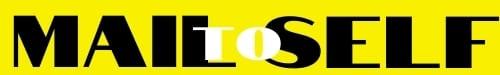 